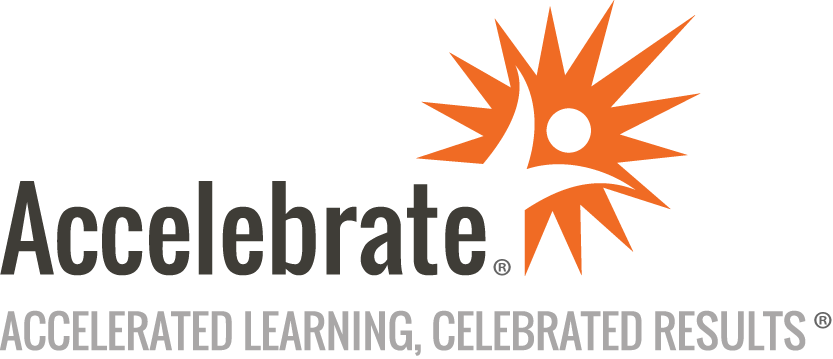 Advanced AWS Well-Architected Best PracticesCourse Number: AWS-152
Duration: 1 dayOverviewDo you want to identify and prevent major risks in your architecture? This on-site or online Advanced AWS Well-Architected Best Practices course teaches you how to identify and devise solutions for high- and medium-risk issues. This AWS Classroom Training course provides you with a consistent approach to performing Well-Architected Reviews. In addition, you use the AWS Well-Architected Tool to assess each workload so you can ensure your cloud infrastructure scales securely and efficiently.Accelebrate is an AWS Training Partner (ATP) and this hands-on official AWS Classroom Training course is taught by an accredited Amazon Authorized Instructor (AAI).PrerequisitesAll attendees should have taken AWS Well-Architected Best Practices or have equivalent experience. MaterialsAll Advanced AWS training students receive comprehensive courseware.Software Needed on Each Student PCA modern web browser and an Internet connection that allows connections by SSH or Remote Desktop (RDP) into AWS virtual machines.ObjectivesUnderstand the AWS Well-Architected Framework Review phases, process, best practices, and anti-patternsExplore high- and medium-risk issue identification using the AWS Well-Architected ToolUnderstand prioritizing improvements to the AWS Well-Architected Framework workflowLocate and use AWS Well-Architected Framework resources and solutionsOutlineIntroductionAWS Well-Architected Framework Reviews Workload definitionKey concepts of a workloadAWS Well-Architected Review phasesAWS Well-Architected Review approach, lessons learned, and use caseAWS Well-Architected Review best practicesAWS Well-Architected Review Anti-PatternsCustomer Scenario Group Sessions Demonstration of a Review question and answer exampleOperational excellence Group role-play exerciseTwo questions in this pillarSecurity Group role-play exerciseThree questions in this pillarReliability Group role-play exerciseThree questions in this pillarPerformance efficiency Group role-play exerciseThree questions in this pillarCost optimization Group role-play exerciseThree questions in this pillarRisk Solutions and Priorities AWS Well-Architected workflowDefining and solutioning high-risk issues (HRIs) and medium-risk issues (MRIs)Identifying significant risks and solutioning group discussion for Operational excellenceSecurityReliabilityPerformance efficiencyCost optimizationPrioritizing improvementsResources Resource pagesAWS Well-Architected ISVsCourse Summary Objective recapDebriefWhat’s next?Conclusion